Understanding the Social and Historical Context of ‘An Inspector Calls’Order the information in the text boxes in the correct place along the timeline below. As you read the play, consider how Priestley was influenced by events around him when writing the play. What do you think he was hoping to achieve? What did he want his audience to take away from the production?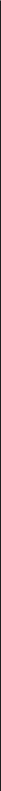 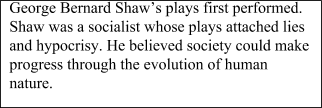 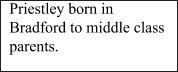 1894   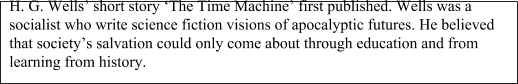 18951901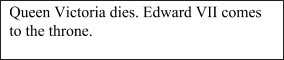 1903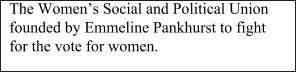 1904/5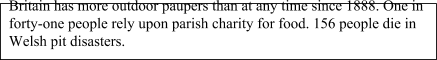 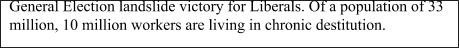 1906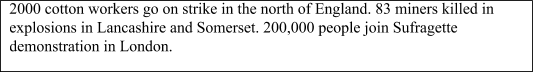 1908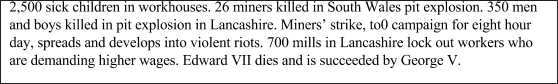 1909/101911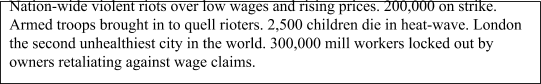 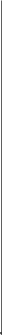 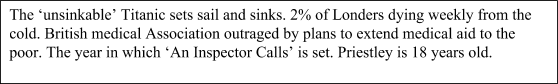 1912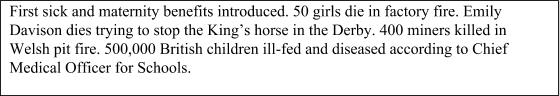 19131914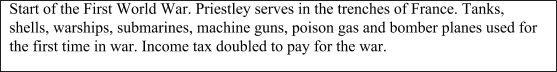 1918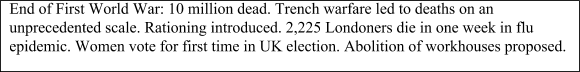 1919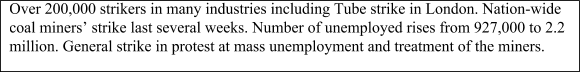 1933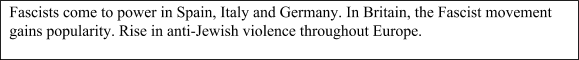 1936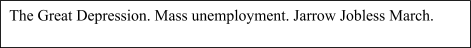 1937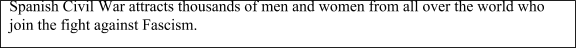 1939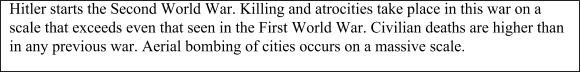 1942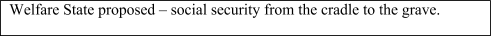 1945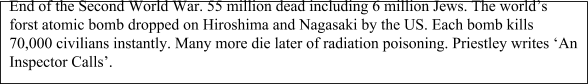 